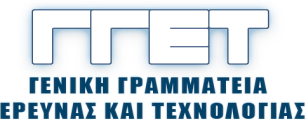 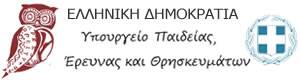 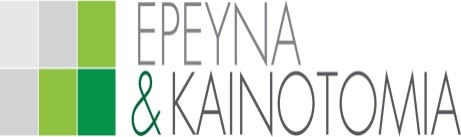 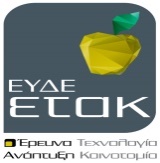 ΕΚΘΕΜΑΤΑ ΠΕΡΙΠΤΕΡΟΥ 14 ΤΗΣ ΓΕΝΙΚΗΣ ΓΡΑΜΜΑΤΕΙΑΣ ΕΡΕΥΝΑΣ ΚΑΙ ΤΕΧΝΟΛΟΓΙΑΣ (stands 1, 17 & 21)ΘΕΣΗΕΚΘΕΤΗΣΤΙΤΛΟΣ ΕΚΘΕΜΑΤΟΣ1, 2, 5Εθνικό Κέντρο Έρευνας και Τεχνολογικής Ανάπτυξης -ΕΚΕΤΑα.Ινστιτούτο Χημικών Διεργασιών και Ενεργειακών Πόρων (ΙΔΕΠ)«Παραγωγή pellet από υπολειμματική βιομάζα ελιάς μέσω ήπιας πυρόλυσης»β.Ινστιτούτο Τεχνολογιών Πληροφορικής και Επικοινωνιών  (ΙΠΤΗΛ)«RAMCIP: Ρομπότ Οικιακής Χρήσης για Βοήθεια Ηλικιωμένων στο Σπίτι»«MyAirCoach Smart Inhaler»«Εγκαθιστώντας την εικονική έκθεση της πρόσοψης του Ανακτόρου των Αιγών»«Εξερευνώντας το εικονικό σπήλαιο Scladina»γ. Ινστιτούτο Βιώσιμης Κινητικότητας και Δικτύων Μεταφορών (ΙΜΕΤ) «Πύλη λιμενικών τερματικών σταθμών, η διασύνδεση της  πόλης με το λιμάνι»δ. Ινστιτούτο Εφαρμοσμένων Βιο-επιστημών (ΙΝΕΒ)«Ιατρική Ακριβείας στην Ογκολογία»«Ανάδειξη και Αξιοποίηση της Ελληνικής Βιοποικιλότητας»«Αρωματικά και Φαρμακευτικά Φυτά»«Γονιδιωματικές εφαρμογές στη γενετική βελτίωση ελληνικών φυλών αιγοπροβάτων»«Αξιοποίηση της θαλάσσιας βιοποικιλότητας για την παραγωγή τροφίμων και φαρμάκων»3, 4, 7Ίδρυμα Τεχνολογίας και Έρευνας  - ΙΤΕα. Ινστιτούτο Επιστημών Χημικής Μηχανικής (ΙΕΧΜΗ)«Γεωργία Ακριβείας: Μέθοδος πιστοποίησης ποιότητας καλλιέργειας και προιόντος με μεταβολιμική και συστημική βιολογία» β. Ινστιτούτο Μοριακής Βιολογίας και Βιοτεχνολογίας (ΙΜΒΒ)«Μεθοδολογίες βελτίωσης της ζωής των πολιτών στους τομείς της υγείας και της ασφάλειας τροφίμων»γ. Ινστιτούτο Μεσογειακών Σπουδών (ΙΜΣ)«Αποκαλύπτοντας τα μυστικά τύμβων με τομογραφικές μεθόδους απεικόνισης του υπεδάφους» δ. Ινστιτούτο Πληροφορικής (ΙΠ) «Από τον δίσκο της Φαιστού στον εικονικό κόσμο του αύριο»«Τεχνολογίες και συστήματα Υπολογιστικής Όρασης για την μέτρηση και την ερμηνεία της ανθρώπινης κίνησης»8Ειδική Υπηρεσία Διαχείρισης και Εφαρμογής Δράσεων στους  τομείς Έρευνας, Τεχνολογικής Ανάπτυξης και Καινοτομίας – ΕΥΔΕ ΕΤΑΚΠαρουσιάζεται η Ενιαία Δράση Κρατικών Ενισχύσεων ερευνητικών έργων ΕΡΕΥΝΩ – ΔΗΜΙΟΥΡΓΩ – ΚΑΙΝΟΤΟΜΩ με προϋπολογισμό 460 εκ€ που συγχρηματοδοτείται από την ΕΕ (Ευρωπαϊκό Ταμείο Περιφερειακής Ανάπτυξης) και εθνικούς πόρους, στο πλαίσιο του Επιχειρησιακού Προγράμματος ΑΝΤΑΓΩΝΙΣΤΙΚΟΤΗΤΑ, ΕΠΙΧΕΙΡΗΜΑΤΙΚΟΤΗΤΑ, ΚΑΙΝΟΤΟΜΙΑ (ΕΠΑνΕΚ, ΕΣΠΑ 2014 - 2020) και ειδικότερα τα στοιχεία των έργων του Α΄ κύκλου (προκήρυξη 2017) καθώς και η προδημοσίευση της προκήρυξης του Β΄ κύκλου που προγραμματίζεται το Δ΄ τρίμηνο 2018.9Κέντρο Διάδοσης Επιστημών και Μουσείο Τεχνολογίας – Noesis«Χειροποίητο Εξακόπτερο (drone)» «Ρομποτικό φίδι» «Αντισεισμική Θωράκιση Σπιτιού» «Μηχανή παραγωγής καφέ»«Ρομποτικό σύστημα γεωργικών εφαρμογών "έξυπνη γεωργία"» «Ρομποτική διάταξη Arduino προσομοίωση σταθμού διοδίων» «Μεταφραστής από αραβικά σε ελληνικά για κινητά τηλέφωνα android για υποστήριξη των προσφύγων»«Atom - Ρομπότ από ανακυκλώσιμα υλικά» «Έξυπνος κάδος απορριμμάτων» 10Εθνικό Αστεροσκοπείο Αθηνών - ΕΑΑ«Παρατηρητήριο Γεωεπιστημών και Κλιματικής Αλλαγής Αντικυθήρων - ΠΑΓΓΑΙΑ» «SMURBS/ERA-PLANET – όταν η Γεω-επισκόπηση συναντά τις έξυπνες πόλεις για την ενίσχυση της αστικής ανθεκτικότητας»11Εθνικό Κέντρο Έρευνας Φυσικών Επιστημών «ΔΗΜΟΚΡΙΤΟΣ»«AIR-SENSIS –Πρότυπη συσκευή μέτρησης και απεικόνισης ποιότητας αέρα εσωτερικού χώρου σε πραγματικό χρόνο»«Telecom Engineering Company – FIN: Future Intelligence»12Ελληνικό Ίδρυμα Έρευνας και Καινοτομίας - ΕΛΙΔΕΚΣτόχος του ΕΛ.ΙΔ.Ε.Κ. είναι η προαγωγή της έρευνας και της καινοτομίας στη χώρα μέσω της προκήρυξης, αξιολόγησης και χρηματοδότησης της ελεύθερης έρευνας, δηλαδή των ερευνητικών δραστηριοτήτων και των τεχνολογικών εφαρμογών που προκύπτουν από επιστημονική περιέργεια, χωρίς θεματικούς αποκλεισμούς ή γεωγραφικούς περιορισμούς, με μοναδικό κριτήριο την επιστημονική ποιότητα και την αριστεία.13Εθνικό Ίδρυμα Ερευνών - ΕΙΕα. Ινστιτούτο Θεωρητικής και Φυσικής Χημείας«Οπτική νανοπαγίδευση – Optical Nanotrapping» β. Ινστιτούτο Ιστορικών Ερευνών«Material Entanglements in the Ancient Mediterranean and Beyond» - Παρουσίαση διαδικτυακού τόπου https://materialentanglements.org/ «Έκδοση: "Mycenaean Wall Painting in Context. New Discoveries, Old Finds Reconsidered"»«Οδηγός διδασκαλίας του Βυζαντινού Πολιτισμού σε Δημόσια  Σχολεία της Πολιτείας της Νέας Υόρκης»«Παρουσίαση πιλοτικού διαδικτυακού ιστοτόπου:http://iranohellenica.eie.gr/» 14Ερευνητικό Κέντρο «Αθηνά»«Quick Greek»«Φτιάχνω μουσική με τις κινήσεις του σώματος και του προσώπου μου!»